Ministry of Higher Education and Scientific ResearchHamma Lakhdar University of El-OuedFaculty Of Arts and LanguagesDepartment Of English Language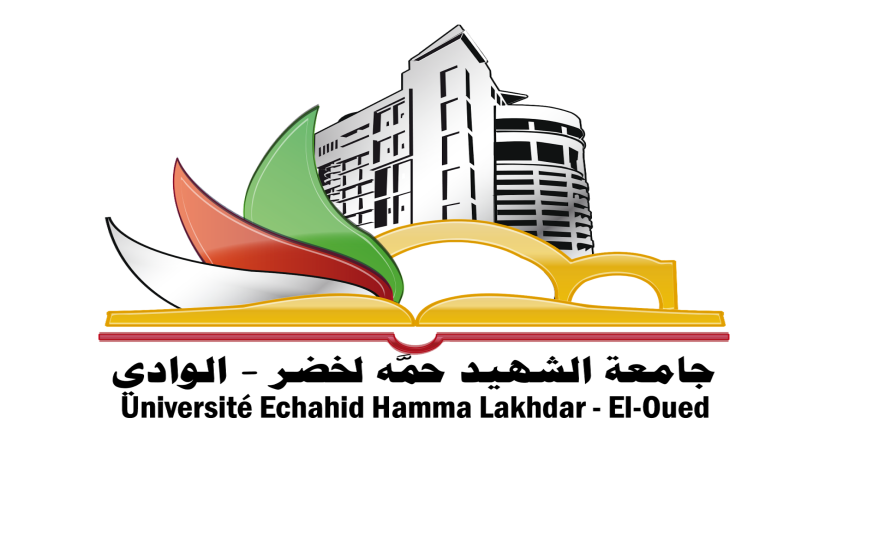 Ethics and DeontologyMaster IIModule Coordinator:  KHELEF EmbarkaAcademic Year:  2022/2023Module:      Ethics and DeontologyCredits:               01Coefficient:        01Assessment:       50% Continuous Assessment  and  50% Exam Teaching Time:  3 hours per week (1 lecture and 1 TD)Course Description:        In this course we will briefly shed light on developments in the concept  of moral values and ethics throughout history. The syllabus also attempts to draw students attention to basic ethical issues in the academic field and while conducting research and highlights the need for conforming to the values and rules of ethical behaviour. Professionalism in teaching and the characteristics of professional teachers is another crucial element that is included.Course Objectives: To define ethics and trace its historical development;To introduce students to the different approaches to ethics;To explain and show the importance of ethics in different academic and work communities;To highlight the necessity for respecting ethical rules while doing research;Introducing learners to features of professionalism in teaching. Course Structure: Lecture + TDBasic Material: https://www.britannica.com/topic/deontological-ethicshttps://www.britannica.com/topic/ethics-philosophyLOUE, S (2002) Textbook of Research Ethics – Theory and Practice. KLUWER ACADEMIC PUBLISHERSLester, D.J& Lester D.J. jr – 15th ed-  (2015), Writing Research Papers – A Complete Guide. PEARSONHartley, J. (2008) Academic Writing and Publishing – A practical Handbook. Taylor& Francis e-libraryFurther Readings: Oliver, P. (2010) The student's guide to research ethics. McGraw Hill. Open university PressCourse Contents:Introduction to ethics and deontology Historical Background  Approaches to ethics Ethics and Deontology in Academic contextEthical dilemmas Code of conduct: definition  University chart of ethics The role of ethics in academic settings  Ethical issues in conducting research Ethical issues before the study began The role of scientific committees and boards Ethical issues related to participants Ethical issues during the conduction of the study  Videos and audio recordings Ethics of case study and survey Plagiarism  Research misconduct in data analysis and reporting  Ethics and professionalism in the workplace: The case of Teaching    